ИНСТРУКЦИЯпо установке на смартфоны с системой Androidмобильного приложения по управлению шлагбаумомОсобенностью данного инструмента является то, что он устанавливается не в виде обычного приложения, а виде виджета приложения.Для начала на своём смартфоне Вам необходимо открыть Play Маркет и в строке поиска ввести Eldes Smartgate Widget, после чего скачать данный виджет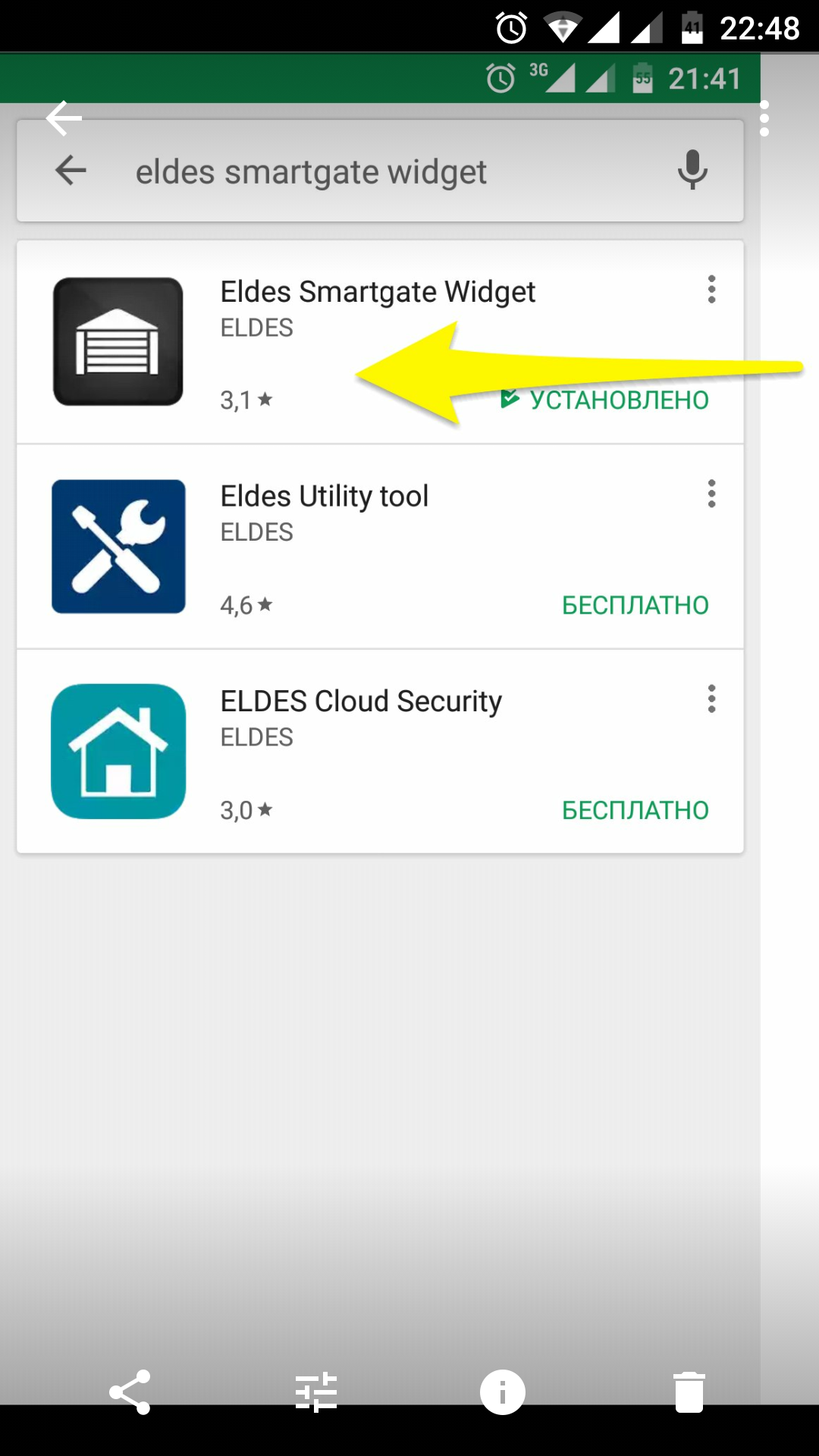 Затем долгим касанием на свободном месте одного из Рабочих столов вам нужно вызвать следующее контекстное меню и в нем выбрать “Виджеты” 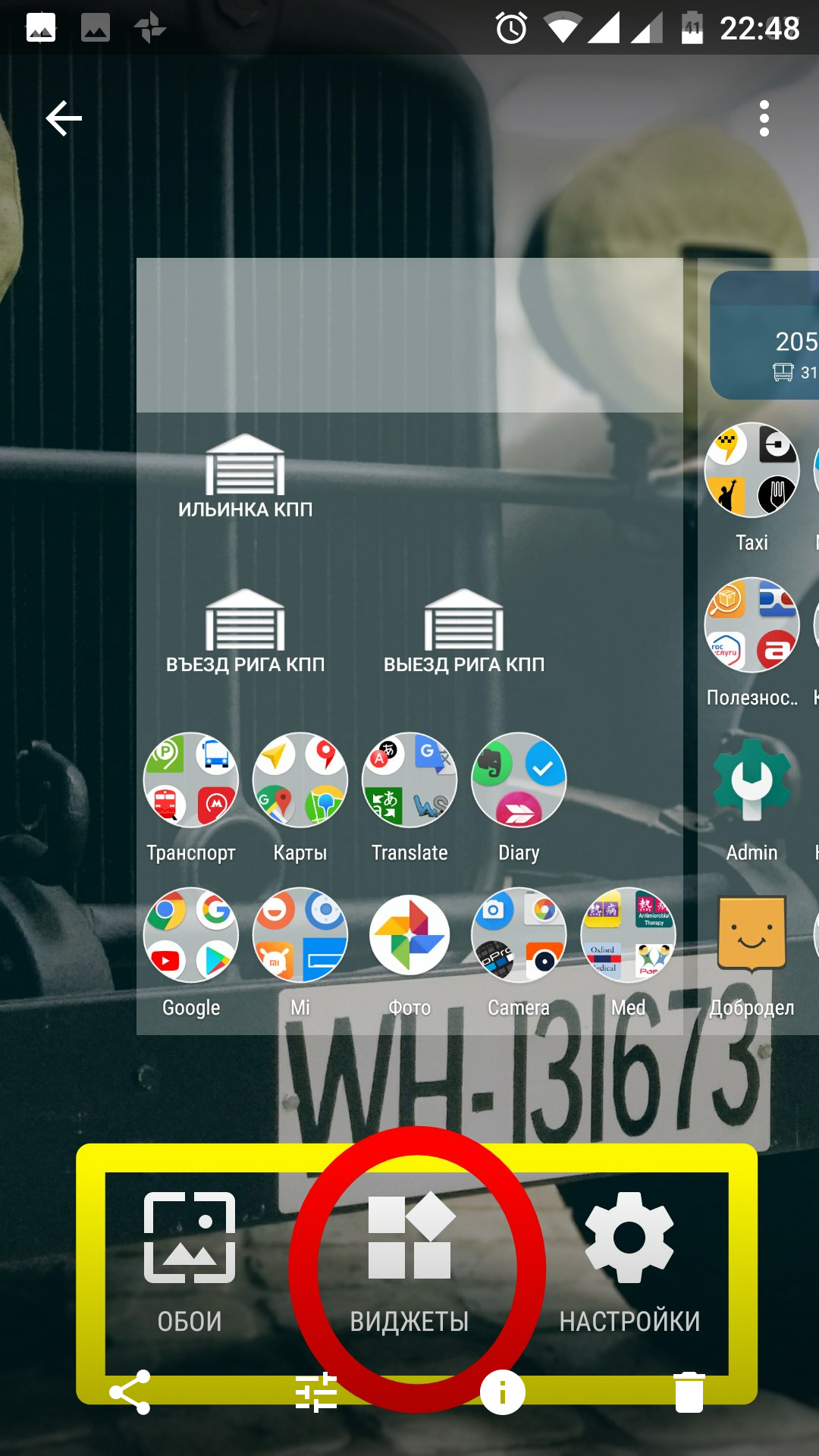 Среди списка различных виджетов вы сможете найти недавно установленный Eldes Smartgate Widget, Выберите его и перетащите на свободное место на Рабочем столе.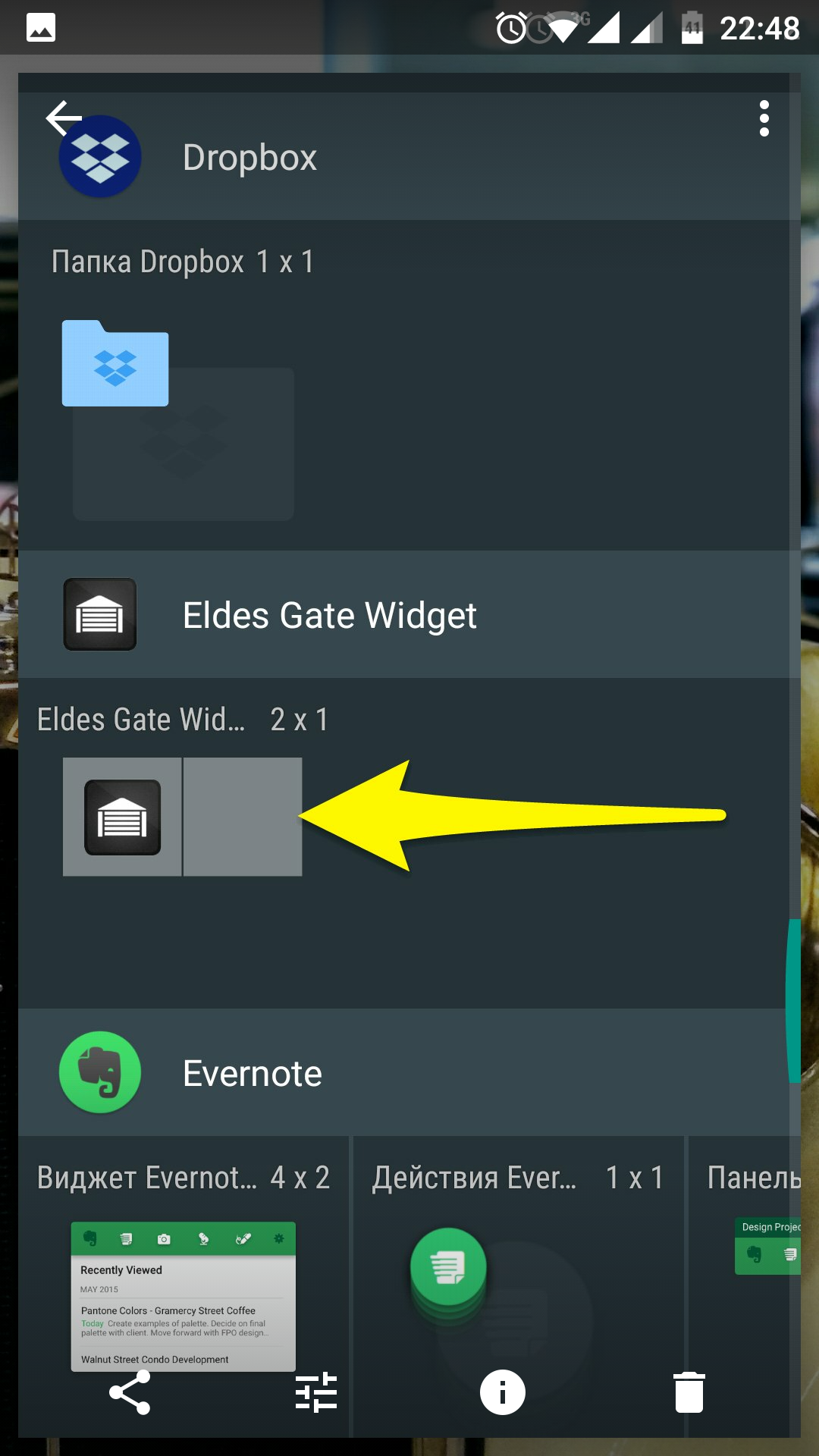 Сразу после этого вам откроется меню настройки виджета, где вы сможете ввести свой номер телефона В формате через “7” без “+”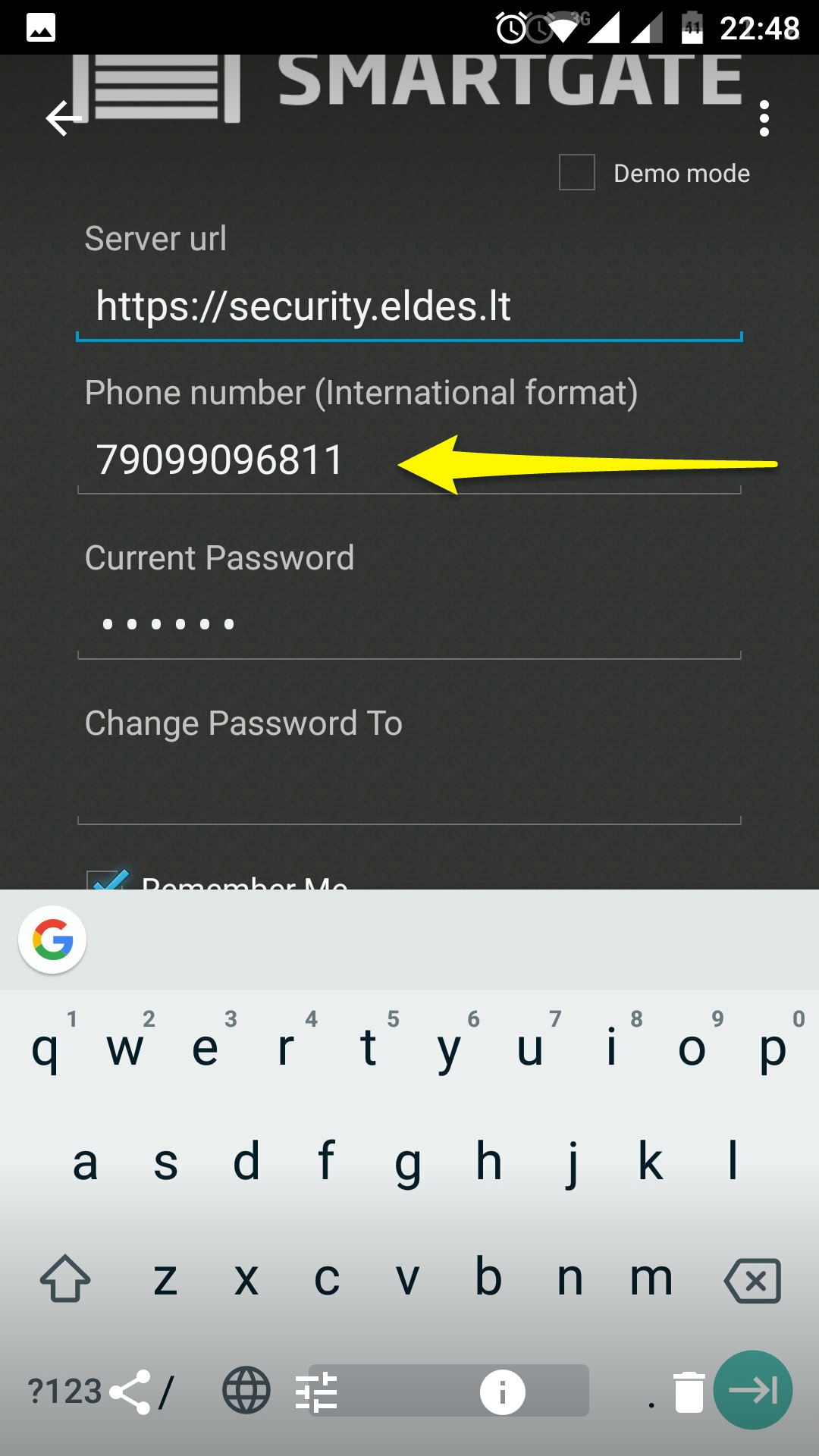 Затем ввести пароль. По умолчанию это последние 6 цифр вашего номера телефона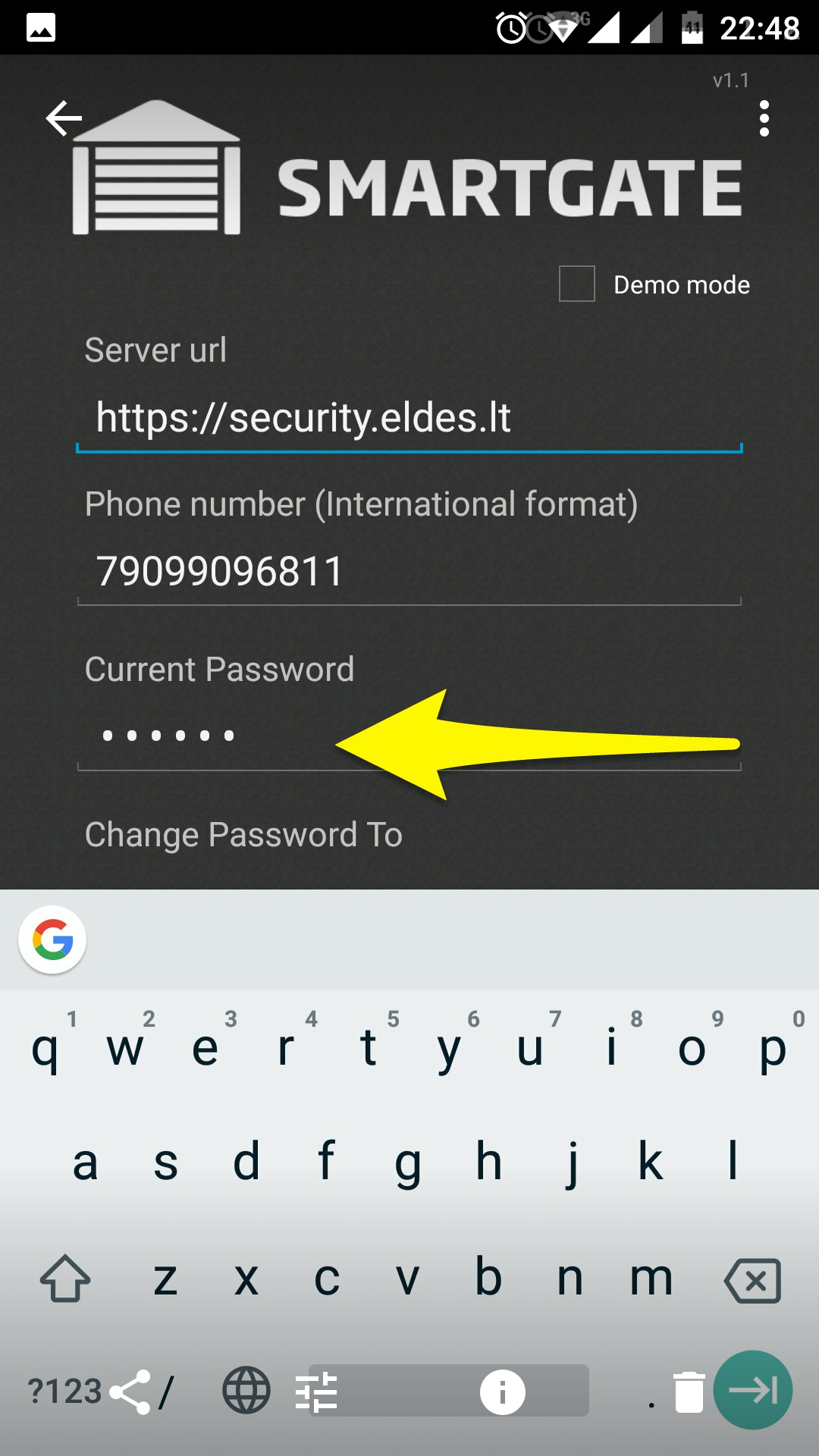 В следующем поле можно поменять пароль и поставить галочку для запоминания введенных данных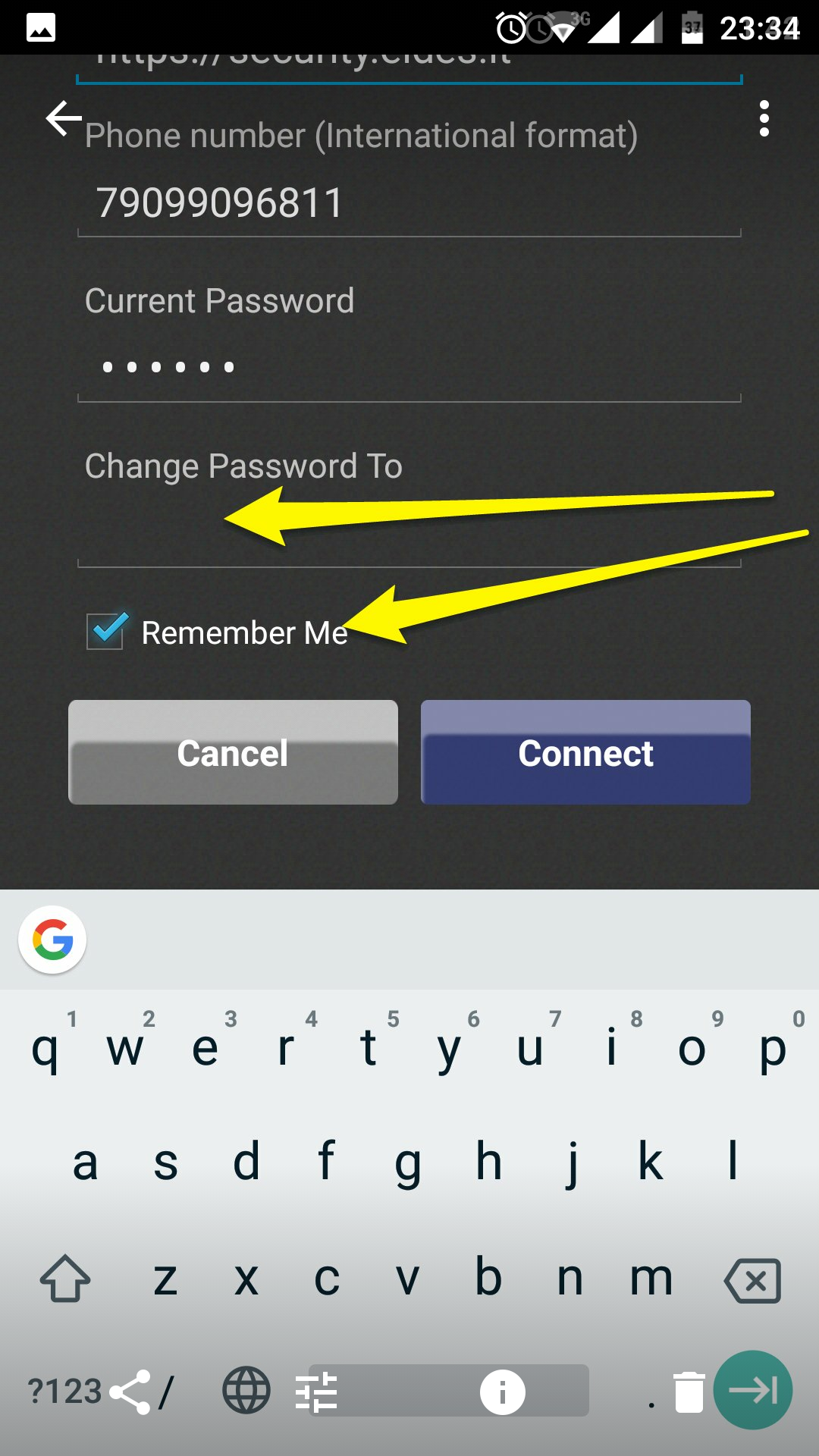 После этого нужно подтвердить соединение нажав на соответствующую клавишу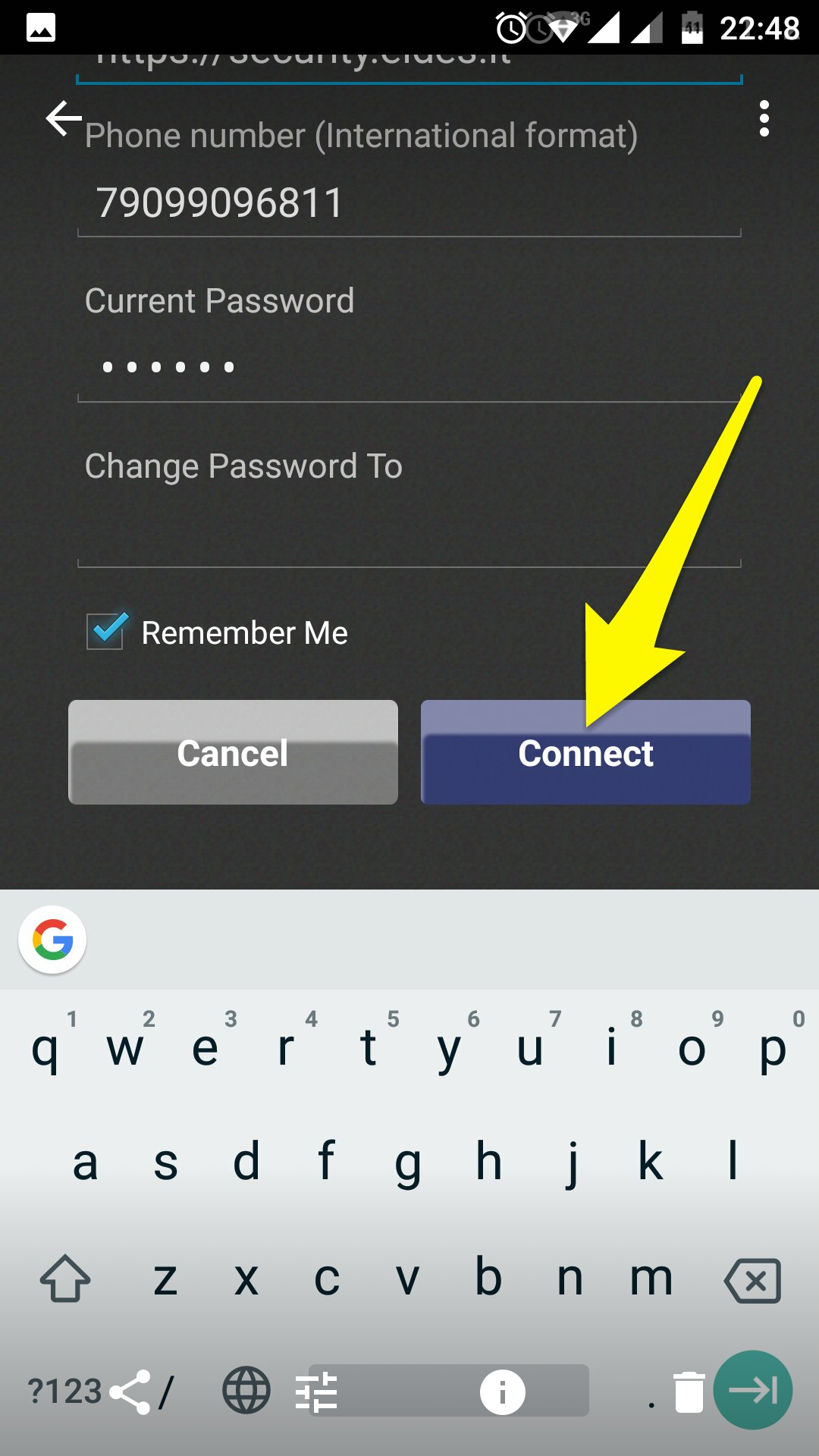 Следующее, что Вы увидеть на экране, это доступные к подключению ворота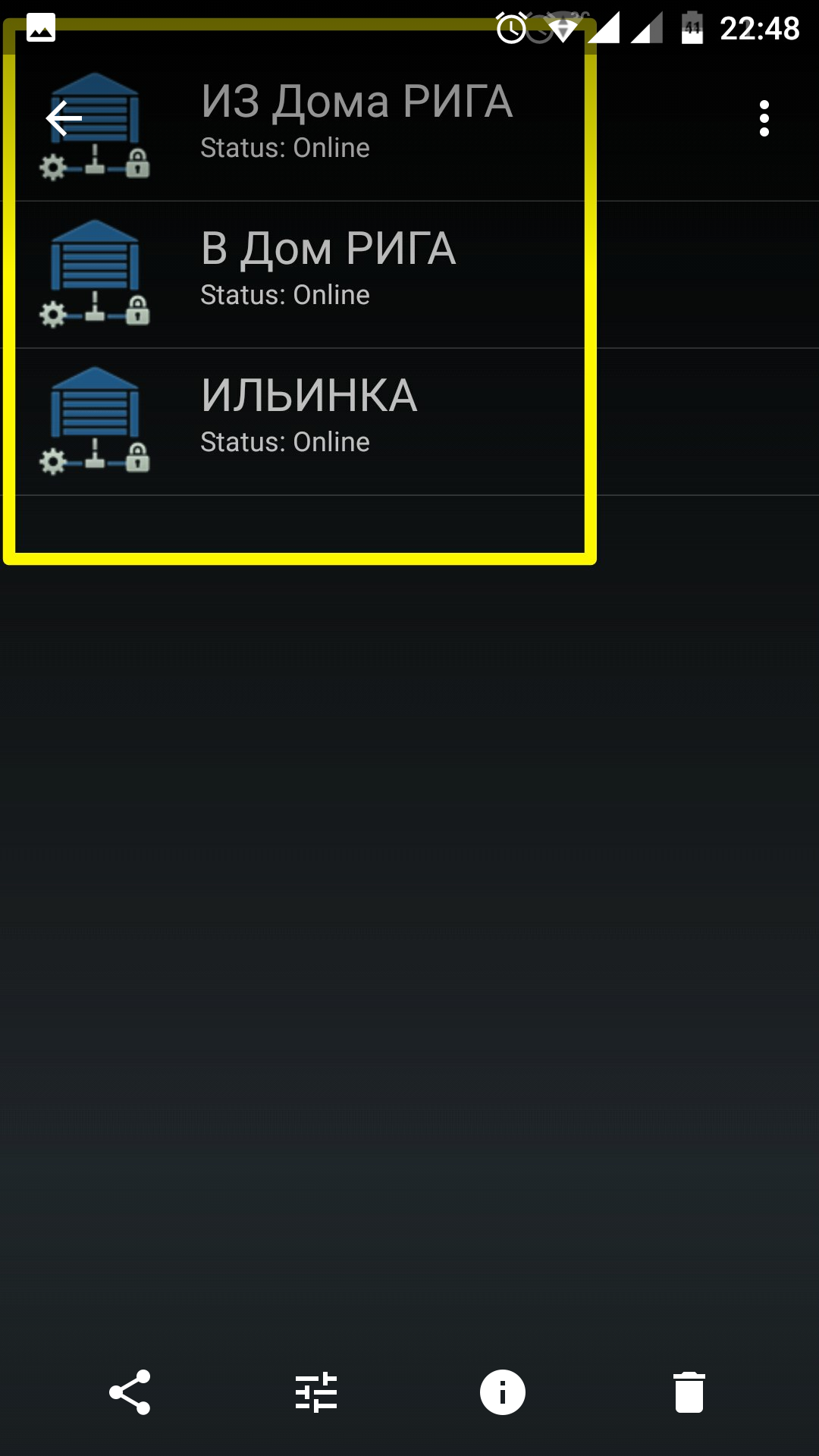 Следующим шагом будет поочередно привязка виджета к определенным воротам (т.е. в конечном итоге у вас будет на рабочем столе 3 виджета). Выбираем первый вариант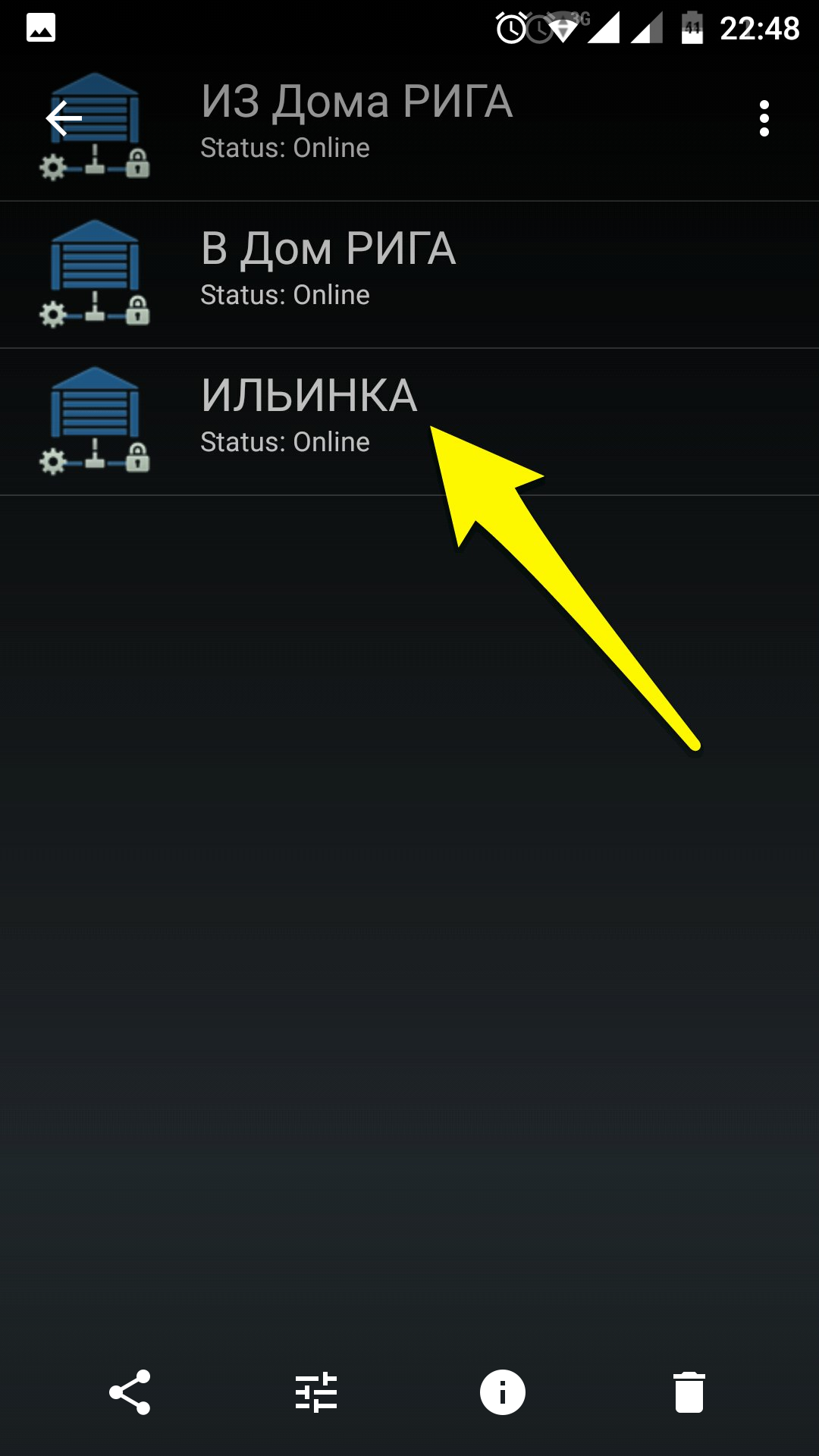 Нам открывается следующее меню в котором мы должны выбрать первый контроллер (соntrolle) в списке из двух (система рассчитана на открытие ворот и их закрытие, однако в нашем варианте шлагбаум закрывается автоматически), после чего мы попадаем на следующий уровень настройки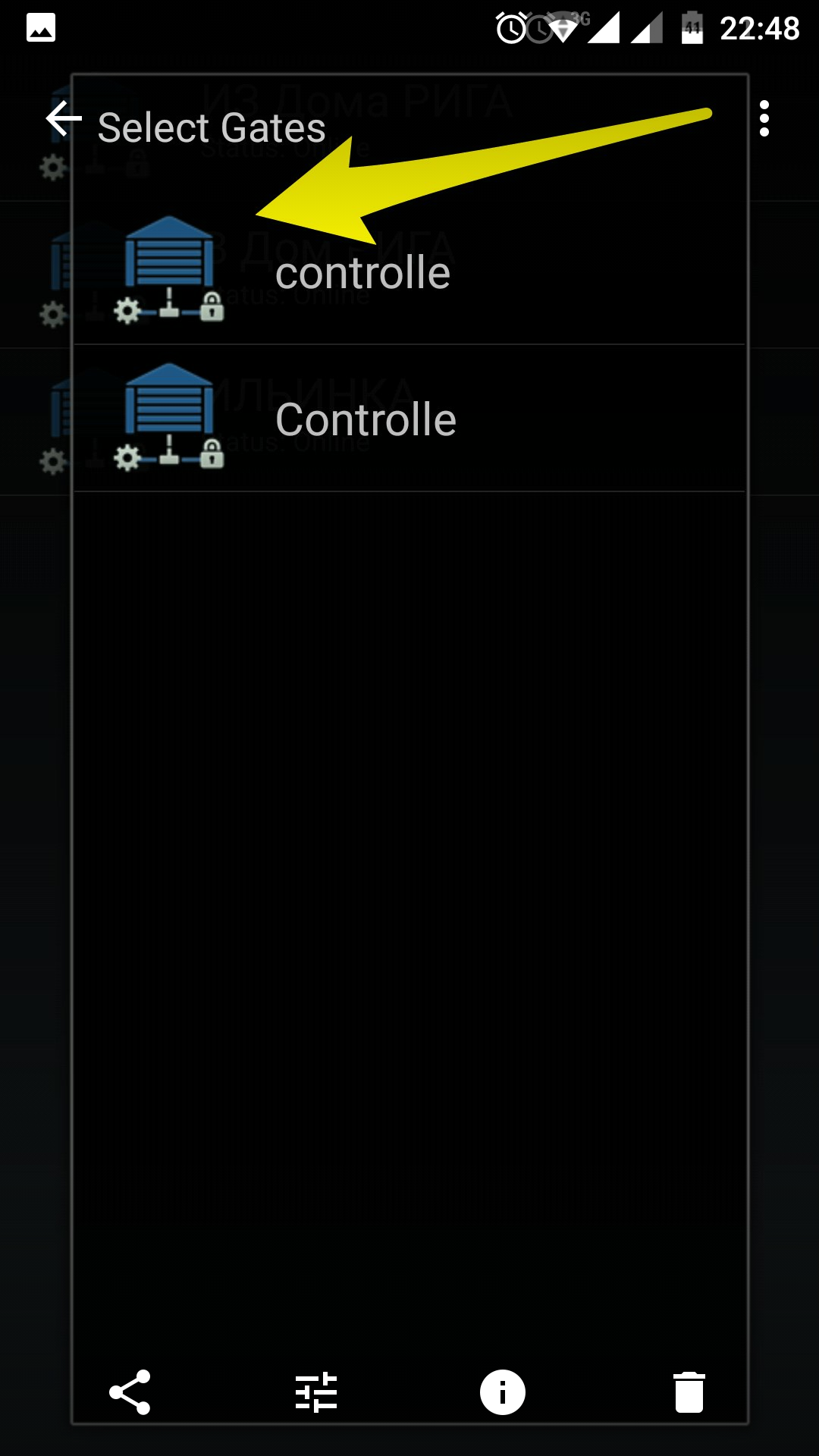 Данный этап настройки является заключительным, где Вы сможете выбранному controlle присвоить своё любое имя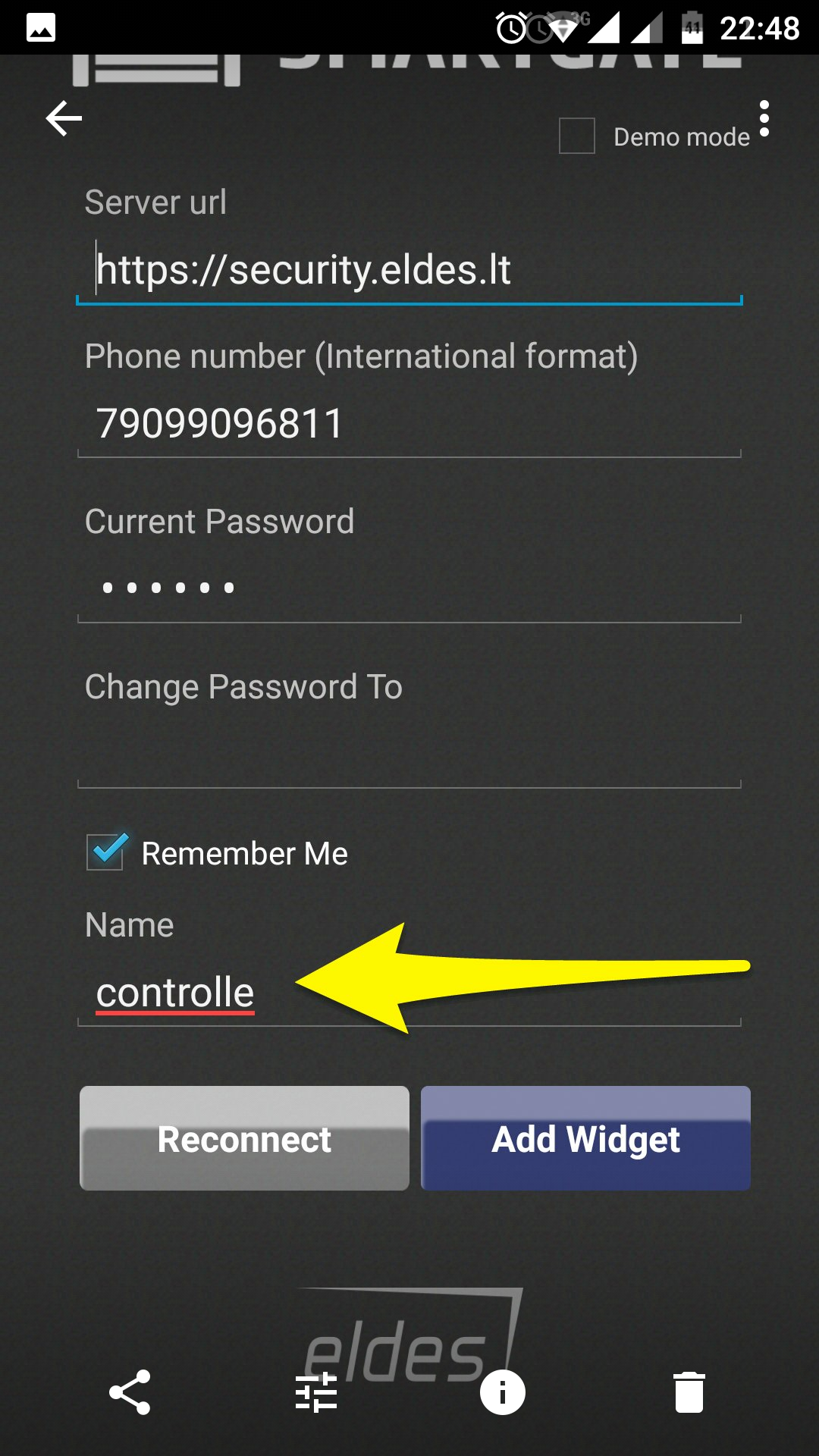 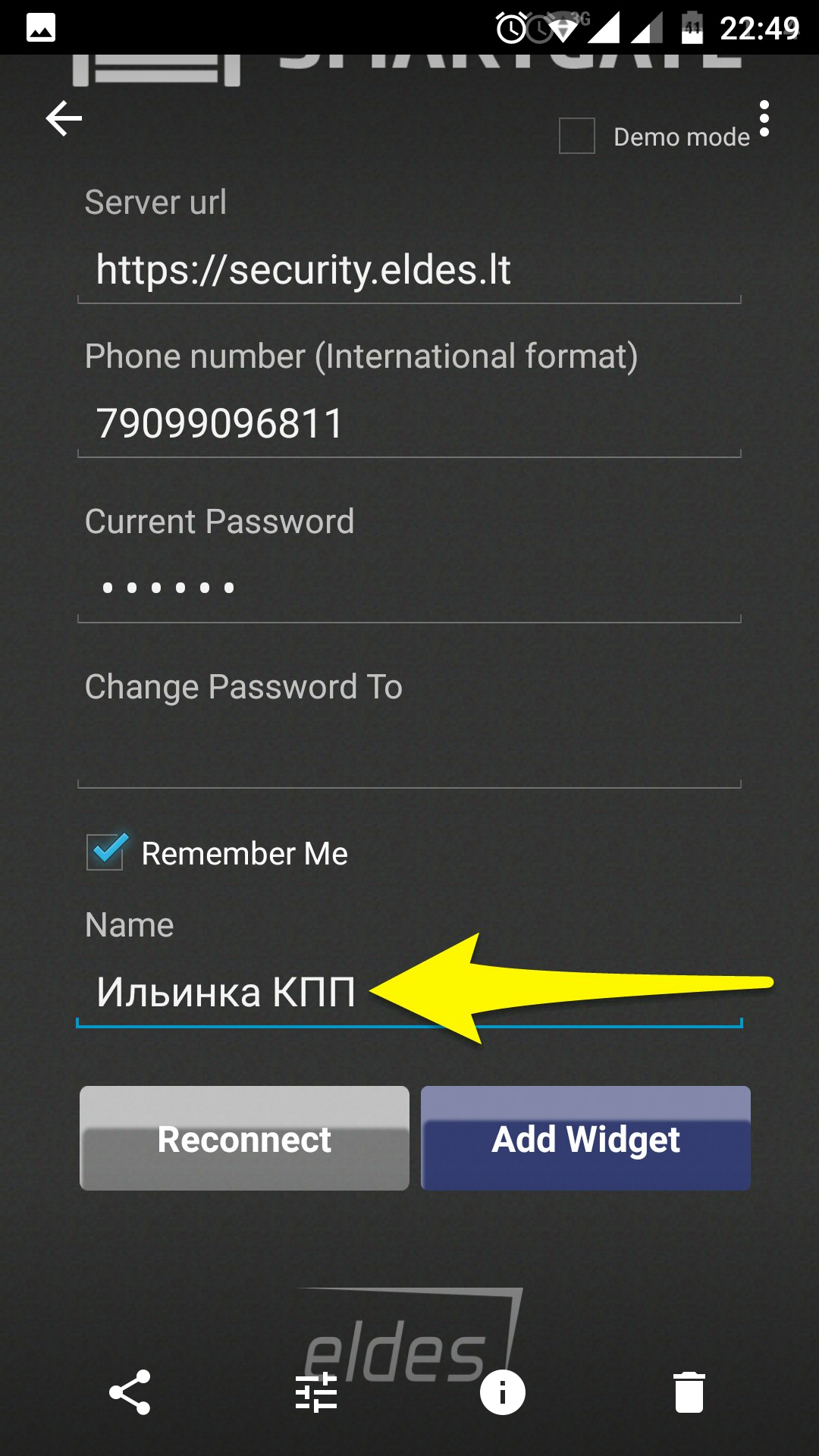 После того, как Вы создадите новое имя для шлагбаума, необходимо закрепить создание виджета, нажав кнопку “добавить”Вуаля! У вас на рабочем столе кнопка Всевластия))...для открытия шлагбаума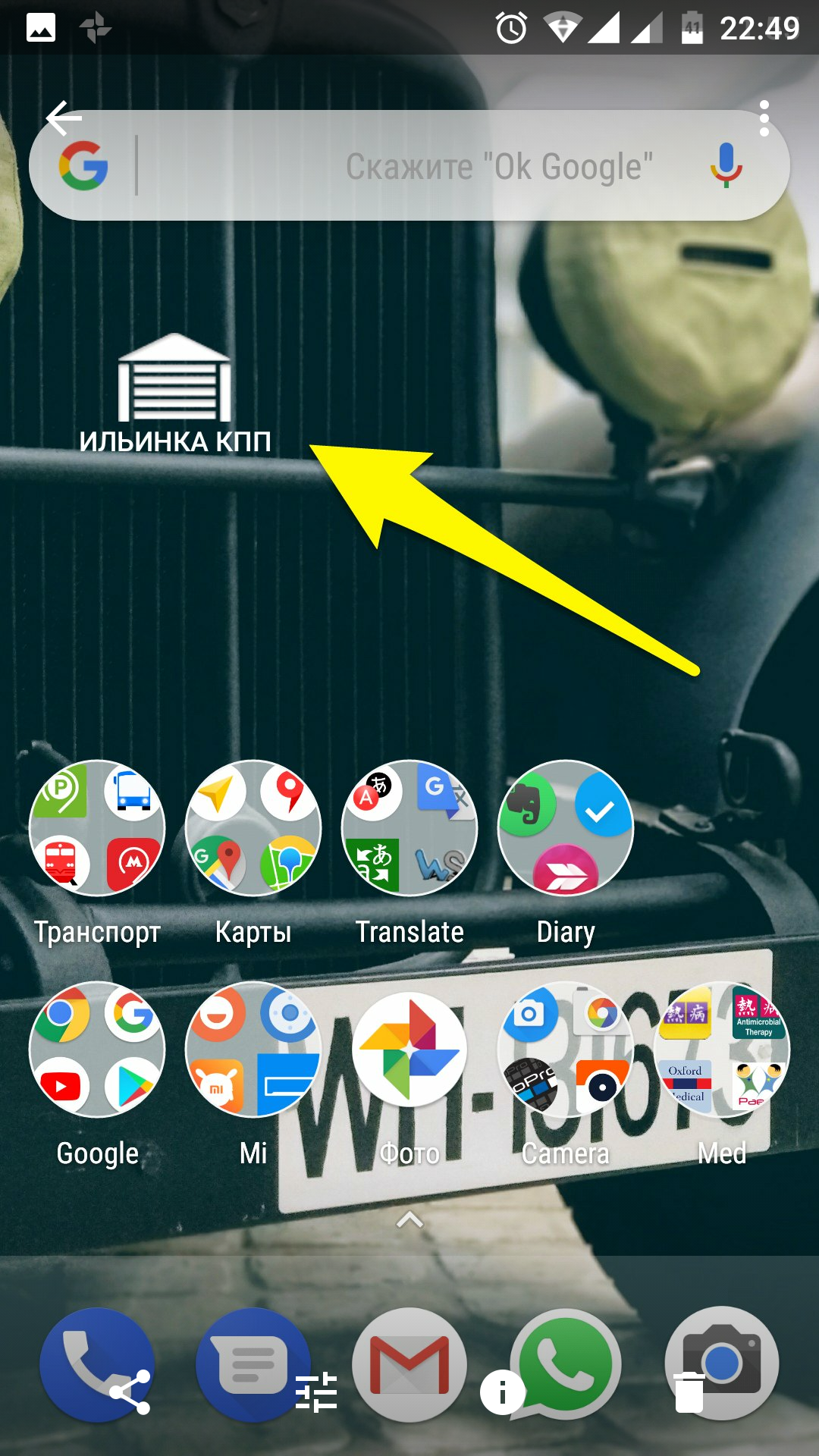 Добавление шлагбаума для выезда и въезда с Новорижского шоссе осуществляется аналогично: п.9-13Заключительный вид 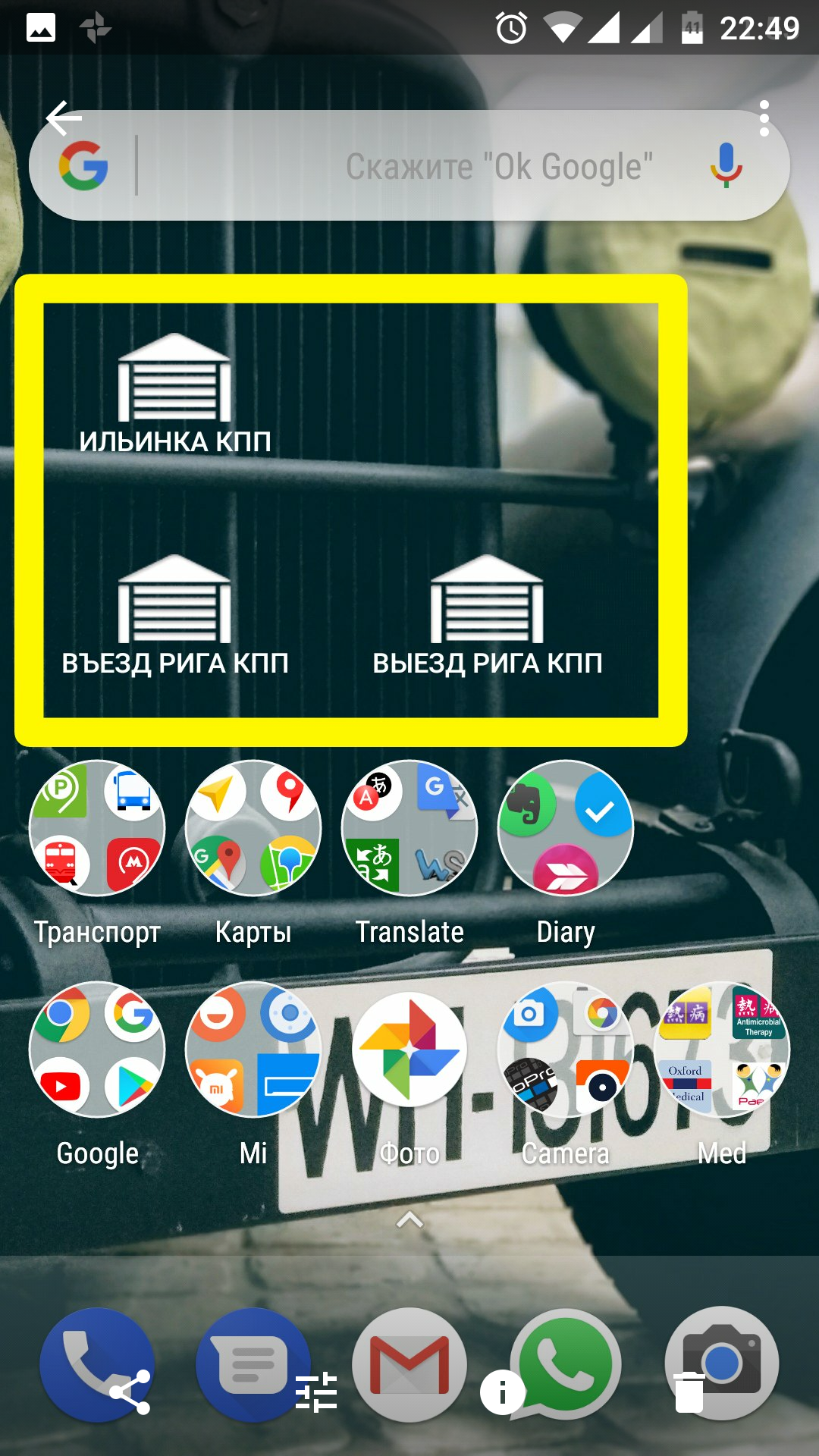 ПРИЯТНОГО ПОЛЬЗОВАНИЯПримечания:Для работы созданных кнопок необходимо стойкое соединение с интернетомВремя от нажатия на кнопку и до открытия шлагбаума составляет ок 4-5 сек.Закрывать шлагбаум за собой не нужноПри смене телефона необходимо заново подавать информацию в ТСН для перепрошивки Вашего номера в программеПри неработающем приложении вы всегда сможете воспользоваться другим способом открытия шлагбаума, позвонив на соответствующий номер телефона